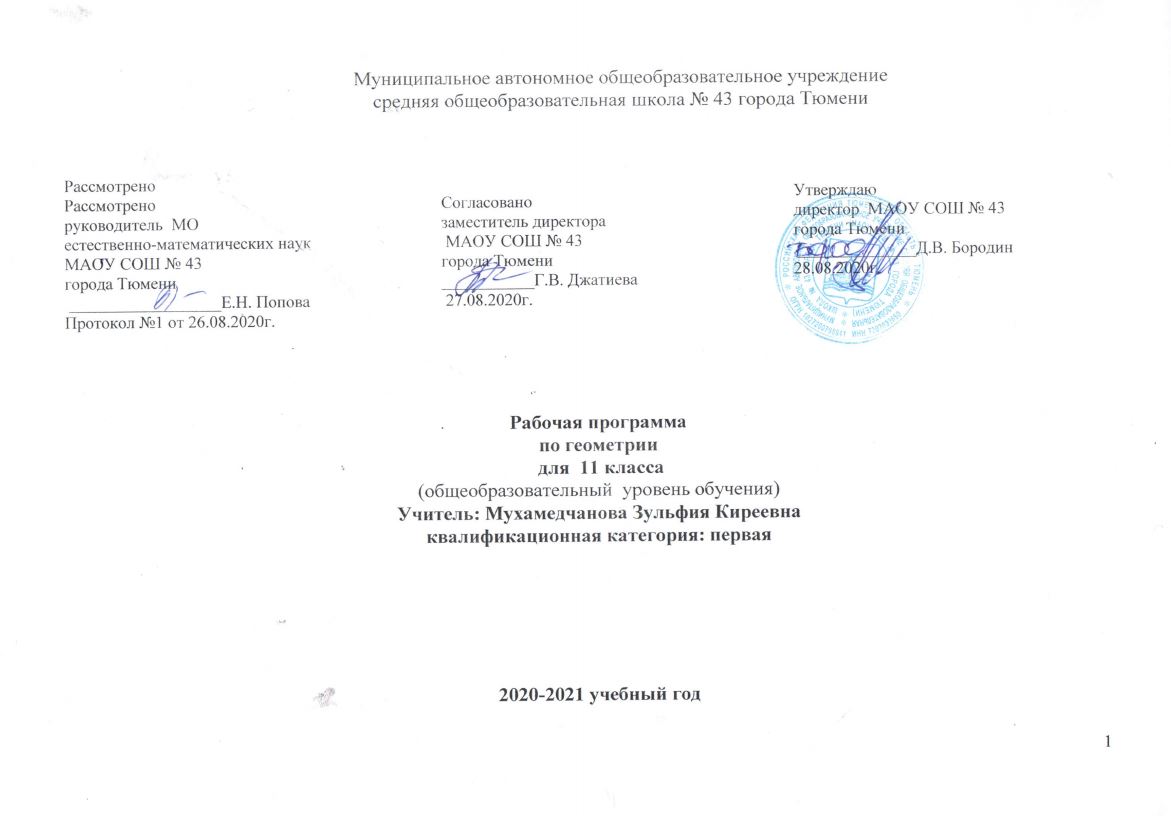 ПОЯСНИТЕЛЬНАЯ ЗАПИСКА        Рабочая программа по предмету «геометрия» для 11 класса составлена на основе федерального закона от 29.12.2012г № 273 – ФЗ «Об образовании в Российской Федерации» в соответствии с требованиями Федерального государственного образовательного стандарта  среднего общего образования (приказ Министерства образования Российской Федерации от 05.03.2004г. № 1089 «Об утверждении Федерального компонента государственных образовательных стандартов начального общего, основного общего и среднего (полного) общего образования»); с учётом примерной основной образовательной программы, согласно учебному плану МАОУ СОШ №43 города Тюмени на 2020 – 2021 учебный год, с использованием методического комплекса:Программы для общеобразовательных учреждений Л.С. Атанасян «Геометрия 10-11 классы» – М.: Просвещение, (2011г.)Учебник Атанасян Л.С. Бутузов В.Ф. Кадомцев С.Б. и др. Геометрия, 10-11, – М.: Просвещение, 2008.          Программа конкретизирует содержание предметных тем образовательного стандарта и примерной программы, дает распределение учебных часов с учетом логики учебного процесса, возрастных особенностей учащихся.          Содержание программы направлено на освоение учащимися знаний, умений и навыков на базовом уровне. Она включает все темы, предусмотренные федеральным компонентом государственного образовательного стандарта основного общего образования по математике Цель изучения:овладение системой математических знаний и умений, необходимых для применения в практической деятельности, изучения смежных дисциплин, продолжения образования;интеллектуальное развитие, формирование качеств личности, необходимых человеку для полноценной жизни в современном обществе: ясность и точность мысли, критичность мышления, интуиция, логическое мышление, элементы алгоритмической культуры, пространственных представлений, способность к преодолению трудностей;формирование представлений об идеях и методах математики как универсального языка науки и техники, средства моделирования явлений и процессов;воспитание культуры личности, отношения к математике как к части общечеловеческой культуры, понимание значимости математики для научно-технического прогресса;приобретение конкретных знаний о пространстве и практически значимых умений, формирование языка описания объектов окружающего мира, для развития пространственного воображения и интуиции, математической культуры, для эстетического воспитания обучающихся. Изучение геометрии вносит вклад в развитие логического мышления, в формирование понятия доказательства. Задачи изучения:изучить понятия вектора;развить пространственные представления и изобразительные умения; освоить основные факты и методы стереометрии, познакомиться с простейшими пространственными телами и их свойствами;овладеть символическим языком математики, выработать формально-оперативные математические умения и научиться применять их к решению геометрических задач;сформировать представления об изучаемых понятиях и методах каr важнейших средствах математического моделирования реальных процессов и явлений.Место предмета в базисном учебном плане     Согласно Федеральному базисному учебному плану для образовательных учреждений Российской Федерации для обязательного изучения математики на этапе основного общего образования отводится не менее 68 часов при расчете 2 часа в неделю.Универсальные учебные действия:      В ходе освоения содержания математического образования учащиеся овладевают разнообразными способами деятельности, приобретают и совершенствуют опыт:построения и исследования математических моделей для описания и решения прикладных задач, задач из смежных дисциплин; выполнения и самостоятельного составления алгоритмических предписаний и инструкций на математическом материале; выполнения расчетов практического характера; использования математических формул и самостоятельного составления формул на основе обобщения частных случаев и эксперимента;самостоятельной работы с источниками информации, обобщения и систематизации полученной информации, интегрирования ее в личный опыт;проведения доказательных рассуждений, логического обоснования выводов, различения доказанных и недоказанных утверждений, аргументированных и эмоционально убедительных суждений;самостоятельной и коллективной деятельности, включения своих результатов в результаты работы группы, соотнесение своего мнения с мнением других участников учебного коллектива и мнением авторитетных источников.Содержание учебного предметаТематическое планированиеВ рабочей программе предусмотрено 4 контрольные работы1. Векторы 2. Цилиндр, конус и шар 3. Объёмы тел  4. Итоговая контрольная работа Требования к уровню подготовки обучающихся в 11 классеВ результате изучения курса геометрии 11 класса обучающиеся должны:знать/понимать        существо понятия математического доказательства; примеры доказательств;как математически определенные функции могут описывать реальные зависимости; приводить примеры такого описания;каким образом геометрия возникла из практических задач землемерия;  примеры геометрических объектов и утверждений о них, важных для практики;уметьпользоваться языком геометрии для описания предметов окружающего мира;распознавать геометрические фигуры, различать их взаимное расположение;изображать геометрические фигуры; выполнять чертежи по условию задач; осуществлять преобразования фигур;распознавать на чертежах, моделях и в окружающей обстановке основные пространственные тела, изображать их;в простейших случаях строить сечения и развертки пространственных тел;проводить операции над векторами, вычислять длину и координаты вектора, угол между векторами;решать геометрические задачи, опираясь на изученные свойства фигур и отношений между ними, применяя дополнительные построения, алгебраический и тригонометрический аппарат, идеи симметрии;проводить доказательные рассуждения при решении задач, используя известные теоремы, обнаруживая возможности для их использования;решать простейшие планиметрические задачи в пространстве;использовать приобретенные знания и умения в практической деятельности и повседневной жизни для:описания реальных ситуаций на языке геометрии;расчетов, включающих простейшие тригонометрические формулы;решения геометрических задач с использованием тригонометриирешения практических задач, связанных с нахождением геометрических величин (используя при необходимости справочники и технические средства);построений геометрическими инструментами (линейка, угольник, циркуль, транспортир).Критерии оценки знанийОценка устного ответаИсходя из поставленной цели и возрастных возможностей учащихся, необходимо учитывать:1. правильность и осознанность изложения содержания, полноту раскрытия понятий, точность употребления научных терминов;2. степень сформированности интеллектуальных и обще учебных умений;3. самостоятельность ответа;4. речевую грамотность и логическую последовательность ответа.Оценка “5”:· полно раскрыто содержание материала в объеме программы и учебника;· четко и правильно даны определения и раскрыто содержание понятий; · верно, использованы научные термины; · для доказательства использованы различные умения; · ответ самостоятельный, использованы ранее приобретенные знания.Оценка “4”:· раскрыто основное содержание материала; · в основном правильно даны определения понятий и использованы научные термины; · ответ самостоятельный; · определения понятий неполные, допущены незначительные нарушения последовательности изложения, небольшие неточности при использовании научных терминов или в выводах и обобщениях.Оценка “3”:· усвоено основное содержание учебного материала, но изложено фрагментарно, не всегда последовательно; · определения понятий недостаточно четкие; · не использованы в качестве доказательства выводы и обобщения из наблюдений и опытов или допущены ошибки при их изложении;· допущены ошибки и неточности в использовании научной терминологии, определении понятий.Оценка “2”:· основное содержание учебного материала не раскрыто; · не даны ответы на вспомогательные вопросы учителя; · допущены грубые ошибки в определении понятий, при использовании терминологии.Оценка самостоятельных, письменных и контрольных работ.Оценка “5”Ставится  за работу, выполненную без ошибок и недочетов или имеющую не более одного недочетаОценка “4”Ставится  за работу, выполненную полностью, но при наличии в ней: не более одной негрубой ошибки и одного недочета, или не более двух недочетов.Оценка “3”Ставится  в том случае, если ученик правильно выполнил не менее половины работы или допустил:не более двух грубых ошибок, или не более одной грубой ошибки и одного недочета,или не более одной грубой и одной негрубой ошибки и одного недочета, или не более двух-трех негрубых ошибок,или одной негрубой ошибки и трёх недочетов, или при отсутствии ошибок, но при наличии четырех-пяти недочетов.Оценка “2”Ставится, когда число ошибок и недочетов превышает норму, при которой может быть поставлена оценка “3”, или если правильно выполнено менее половины работы.Учитель имеет право поставить оценку выше той, которая предусмотрена “Нормами”, если учеником оригинально выполнена работа.Оценка тестов.В качестве нижней границы успешности выполнения основного теста, соответствующего оценке “3” (“зачет”), можно принять уровень - 50% -62% правильных ответов из общего количества вопросов.Оценка “4” (“хорошо”) может быть поставлена за  - 62% - 75%правильных ответов.Оценка “5” (“отлично”) учащийся должен успешно выполнить тест, более 75%правильных ответов. Ошибки и недочеты.Грубыми считаются следующие ошибки:1. незнание определения основных понятий, законов, правил,  незнание формул, общепринятых символов обозначений и единиц их измерения;2. неумение выделить в ответе главное;3. неумение применить в ответе знания для решения задач;4. неумение делать выводы и обобщения;5. неумение читать и строить графики и диаграммы;6. неумение пользоваться учебником и справочниками по математике;7. нарушение техники безопасности при  работе в тетради и на доске.К негрубым ошибкам относятся:1. неточность формулировок, определений, понятий, законов, вызванная неполнотой охвата основных признаков определяемого понятия или заменой одного-двух из этих признаков  второстепенными;2. ошибки, вызванные несоблюдением, условий работы (не точно определена точка отсчета);3. ошибки в условных обозначениях, неточность графика;4. нерациональный  метод решения задачи или недостаточно продуманный план устного ответа (нарушение логики, подмена отдельных основных вопросов второстепенными);5. нерациональные методы работы со справочной литературой;6. неумение решать задачи в общем, виде (для учащихся 9-11 классов).Недочетами являются:1. нерациональные приёмы вычислений и преобразований;2. ошибки в вычислениях (арифметические);3. небрежное выполнение записей, чертежей, схем, графиков;4. орфографические и пунктуационные ошибки.   Учебная и методическая литература:1. Геометрия: учеб, для 10—11 кл. / [Л.С. Атанасян, В.Ф. Бутузов, С.В. Кадомцев и др.]. — М.: Просвещение, 2004-2009.2. Зив Б.Г. Геометрия: Дидактический. материалы для 11 кл. — М.: Просвещение, 2004—2009.3. Зив Б.Г., В.М. Мейлео, А.Г. Баханский  Задачи по геометрии 7-11 кл.4. Изучение геометрии  в 10-11 кл: метод, рекомендации: кн. для учителя / [ С.М. Саакян, В.Ф. Бутузов, и др.]. - М.: Просвещение, 2003 — 20095. Семенова, Сергеев, Высоцкий: ЕГЭ 2014. Математика. 30 вариантов типовых тестовых заданий и 800 заданий части 2(С)Материально-техническое обеспечениеПечатные пособия1. Таблицы по геометрии 10-11 классов;2. Портреты выдающихся деятелей математики.Информационно-коммуникативные средства1. Мультимедийные обучающие программы и электронные учебные издания по основным разделам курса;2. Электронная база данных для создания тематических и итоговых разноуровневых тренировочных и проверочных материалов для организации фронтальной и индивидуальной работы;3.Технические средства обучения1. Компьютер;2. Принтер лазерный;3. Мультимедиапроектор;4. Экран навесной.Учебно-практическое оборудование1. Аудиторная доска с магнитной поверхностью и набором приспособлений для крепления таблиц;2. Комплект инструментов классных: линейка, транспортир, угольник (30◦, 60◦), угольник (45◦, 45◦), циркуль;3. Комплект стереометрических тел (демонстрационный).График контрольных работ по геометрииКалендарно-тематическое планированиепо геометрииКласс: 11 БУчитель: Мухамедчанова Зульфия КиреевнаВсего 68 часов; в неделю 2 часа.Плановых контрольных уроков 4, зачётов 3.  Учебник: Атанасян Л.С. Бутузов В.Ф. Кадомцев С.Б. и др. Геометрия, 10-11, – М.: Просвещение, 2008.2020-2021 учебный год№разделаНазвание разделаКол-вочасов                   Содержание учебного материала1Векторы в пространстве   6Понятие вектора в пространстве. Сложение и вычитание векторов. Умножение вектора на число. Компланарные векторы.2Метод координат в пространстве15Прямоугольная система координат в пространстве. Координаты вектора. Связь между координатами вектора и координатами точек. Простейшие задачи в координатах. Угол между векторами. Вычисление углов между прямыми и плоскостями. Центральная симметрия. Осевая симметрия. Зеркальная симметрия. Параллельный перенос.Контрольная работа №1по теме «Векторы»3Цилиндр, конус и шар16Понятие цилиндра. Площадь поверхности цилиндра. Понятие конуса. Площадь поверхности конуса. Усечённый конус. Сфера и шар. Уравнение сферы. Взаимное расположение сферы и плоскости Касательная плоскость к сфере .Площадь сферы.Контрольная работа №2 по теме «Цилиндр, конус и шар»4Объёмы тел17Понятие объёма. Объём прямоугольного параллелепипеда. Объём прямой призмы. Объём цилиндра. Вычисление объёмов тел с помощью определенного интеграла. Объём наклонной призмы. Объём пирамиды. Объём конуса. Объём шара. Объём шарового сегмента, шарового слоя и шарового сектора. Площадь сферы.Контрольная работа №3 по теме «Объёмы тел»5Обобщающее повторение. Решение задач 14Угол между касательной и хордой. Две теоремы об отрезках связанных с окружностью.  Углы с вершинами внутри и вне круга. Вписанный и описанный четырехугольник. Теоремы о медиане. Теорема о биссектрисе  треугольника. Формулы площади треугольника. Формула Герона.Многогранники. Метод координат в пространстве.Цилиндр, конус и шар.№темыНазвание темыКол-вочасовХарактеристика основных видов деятельности ( на уровне учебных действий)1Векторы в пространстве   6Знать: понятие вектора в пространстве, коллениарных, компланарных  векторовУметь: складывать и вычитать векторы, раскладывать векторы по трём некомпланарным векторам.2Метод координат в пространстве15Знать: понятие вектора в пространстве, прямоугольной системы координат в пространстве, координат вектора в прямоугольной системе координат, понятие радиус-вектора произвольной точки пространства, формулы координат середины отрезка, длины вектора через его координаты, расстояние между двумя точками, понятие угла между векторами, понятие скалярного произведения векторов, формулу скалярного произведения в координатах, свойства скалярного произведения, понятие движения пространства и основные виды движения.Уметь:складывать и вычитать векторы, умножать на число, строить точки в прямоугольной системе координат по заданным её координатам и находить координаты точки в заданной системе координат, выполнять действия над векторами с заданными координатами; доказывать, что координаты точки равны соответствующим координатам её радиус-вектора, координаты любого вектора равны разностям соответствующих координат его конца и начала,решать простейшие задачи в координатах, вычислять скалярное произведение векторов и находить угол между векторами по их координатам; вычислять углы между прямыми и плоскостям, строить симметричные фигуры, знать о  симметрии в теле животных и растений.3Цилиндр, конус и шар16Знать: понятие цилиндрической поверхности, цилиндра и его элементов(боковая поверхность, основания, образующие, ось, высота, радиус; формулы для вычисления площадей боковой и полной поверхностей цилиндра; понятие конической поверхности, конуса и его элементов(боковая поверхность, основание, вершина, образующая, ось, высота), усечённого конуса; формулы для вычисления площадей боковой и полной поверхностей конуса и усечённого конуса; понятия сферы, шара и их элементов(центр, радиус, диаметр); уравнение сферы в заданной прямоугольной системе координат; взаимное расположение сферы и плоскости; теоремы о касательной плоскости к сфере; формулу площади сферы.Уметь:решать задачи на вычисление боковой и полной поверхностей цилиндра;решать задачи на вычисление боковой и полной поверхностей конуса и усечённого конуса;решать задачи на вычисление площади сферы.решать расчетные задачи по математике, физике, экономике, географии используя компьютерное моделирование.4Объёмы тел17Знать:понятие объёма, основные свойства объёма; формулы нахождения объёмов призмы, в основании которой прямоугольный треугольник и прямоугольного параллелепипеда; правило нахождения прямой призмы;  что такое призма, вписана и призма описана около цилиндра;формулу для вычисления объёма цилиндра; способ вычисления объёмов тел с помощью определённого интеграла, основную формулу для вычисления объёмов тел; формулу нахождения объёма наклонной призмы; формулы вычисления объёма пирамиды и усечённой пирамиды; формулы вычисления объёмов конуса и усечённого конуса; формулу объёма шара; определения шарового слоя, шарового сегмента, шарового сектора, формулы для вычисления их объёмов; формулу площади сферы.Уметь:Объяснять, что такое объём тела, перечислять его свойства и применять эти свойства в несложных ситуациях;     применять формулы нахождения объёмов призмы при решении задач; решать задачи на вычисления объёма цилиндра; воспроизводить способ вычисления объёмов тел с помощью определённого интеграла(с применением знаний по алгебре и началам анализа); применять формулу нахождения объёма наклонной призмы при решении задач; решать задачи на вычисление объёмов пирамиды и усечённой пирамиды; применять формулы вычисления объёмов конуса и усечённого конуса при решении задач; применять формулу объёма шара при решении задач; различать шаровой слой, сектор, сегмент и применять формулы для вычисления их объёмов в несложных задачах; применять формулу площади сферы при решении задач.5Обобщающее повторение. Решение задач 14Знать:основные определения и формулы, изученные в курсе геометрии.Уметь: применять формулы при решении задач.ДатаРазделСодержание учебного материала18.11.20Метод координат в пространствеКонтрольная работа № 1 по теме      « Векторы в пространстве»27.01.21Цилиндр, конус, шарКонтрольная работа № 2 по теме       «Цилиндр, конус, шар»31.03.21Объемы телКонтрольная работа № 3 по теме      «Объемы тел»12.05.21ПовторениеИтоговая контрольная работа №4№ раздела № урокаПримерные cроки изученияФактические сроки изученияСодержание учебного материалаСодержание учебного материалак-во часов Тип урокаВид контроля,ЕГЭ,ИКТПланируемые результатыДомашнее заданиеРаздел1. Векторы в пространстве   - 6 часов, зачёт 1Раздел1. Векторы в пространстве   - 6 часов, зачёт 1Раздел1. Векторы в пространстве   - 6 часов, зачёт 1Раздел1. Векторы в пространстве   - 6 часов, зачёт 1Раздел1. Векторы в пространстве   - 6 часов, зачёт 1Раздел1. Векторы в пространстве   - 6 часов, зачёт 1Раздел1. Векторы в пространстве   - 6 часов, зачёт 1Раздел1. Векторы в пространстве   - 6 часов, зачёт 1Раздел1. Векторы в пространстве   - 6 часов, зачёт 11.102.09Понятие вектора в пространстве Понятие вектора в пространстве 1Комбинированный          ЕГЭ – 8,14Знать основные понятия и определения темы; уметь решать задачи на пространственных чертежахС: п.38,39Н: п.63,641.202.09Сложение и вычитание векторов. Умножение вектора на числоСложение и вычитание векторов. Умножение вектора на число1КомбинированныйПроектор ЕГЭ – 3,6,8 (демонстрационный материал для решения задач по готовым чертежам)Знать правила и свойства сложения и вычитания векторов, умножения вектора на число; уметь выполнять действия над векторами  С: п.40,42Н: п.66,671.309.09Сложение и вычитание векторов. Умножение вектора на числоСложение и вычитание векторов. Умножение вектора на число1Урок формирования ЗУНПроектор ЕГЭ – 3,6,8 (демонстрационный материал для решения задач по готовым чертежам)Уметь решать задачи на применение правил и свойства сложения и вычитания векторов, умножения вектора на числоС: п.40,42Н: п.66,671.409.09Компланарные векторы. Правило параллелепипедаКомпланарные векторы. Правило параллелепипеда1КомбинированныйДидактический материал (карточки для индивид. и групповой работы), ЕГЭ – 3,6,8Знать определение компланарных векторов; правило параллелепипеда; формировать умение решать задачи с помощью чертежей пространственных фигурС: п.43,44Н: п.68,691.516.09Разложение вектора по трем некомпланарным векторамРазложение вектора по трем некомпланарным векторам1КомбинированныйДидактический материал (карточки для индивид. и групповой работы) ЕГЭ – 3,6,8Уметь решать задачи на применение теоремы  о разложении вектора по трем некомпланарным векторамС: п.45Н: п.701.616.09Решение задач по теме «Векторы в пространстве»Решение задач по теме «Векторы в пространстве»1КомбинированныйДидактический материал (карточки для индивид. и групповой работы) ЕГЭ – 3,6,8Знать основные определения, правила и свойства действий над векторами; уметь решать задачи базового и повышенного уровнейС: п.38-45Н: п.63-70Раздел 2. Метод координат в пространстве - 15 часов, зачёт 1, контрольная работа 1Раздел 2. Метод координат в пространстве - 15 часов, зачёт 1, контрольная работа 1Раздел 2. Метод координат в пространстве - 15 часов, зачёт 1, контрольная работа 1Раздел 2. Метод координат в пространстве - 15 часов, зачёт 1, контрольная работа 1Раздел 2. Метод координат в пространстве - 15 часов, зачёт 1, контрольная работа 1Раздел 2. Метод координат в пространстве - 15 часов, зачёт 1, контрольная работа 1Раздел 2. Метод координат в пространстве - 15 часов, зачёт 1, контрольная работа 1Раздел 2. Метод координат в пространстве - 15 часов, зачёт 1, контрольная работа 1Раздел 2. Метод координат в пространстве - 15 часов, зачёт 1, контрольная работа 12.123.09Прямоугольная система координат в пространстве. Координаты точкиПрямоугольная система координат в пространстве. Координаты точки1КомбинированныйПроектор ЕГЭ – 3,6,8 (демонстрационный материал для решения задач по готовым чертежам)Уметь выполнять построение точек с заданными координатами в пространстве; решать задачи на нахождение координат точек в системе координат в пространствеС: п.46Н: п.71,722.223.09Координаты вектораКоординаты вектора1КомбинированныйЕГЭ – 3,6,8Знать правила сложения, вычитания и умножения на число векторов в координатной форме; уметь решать задачи на вычисление координат суммы и разности векторов, произведения вектора на числоС: п.47Н: п.722.330.09Связь между координатами векторов и координатами точекСвязь между координатами векторов и координатами точек1КомбинированныйДидактический материал (карточки для инд. работы)уметь решать задачи на действия с векторами в координатной формеС: п.48Н: п.732.430.09Простейшие задачи в координатахПростейшие задачи в координатах1КомбинированныйЕГЭ – 3,6,8Знать формулы координат середины отрезка, длины вектора и расстояния между двумя точками и уметь применять их при решении задачС: п.49Н: п.742.507.10Простейшие задачи в координатахПростейшие задачи в координатах1Урок формирования ЗУНДидактический материал (карточки для инд. работы)ЕГЭ – 3,6,8уметь решать задачи повышенного уровня на применение основных формул в координатной формеС: п.46-49Н: п.71-742.607.10Простейшие задачи в координатахПростейшие задачи в координатах1КомбинированныйДидактический материалЕГЭ – 3,6,8 уметь решать задачи повышенного уровня на применение основных формул в координатной формеС: п.46-49Н: п.71-742.714.10Угол между векторами. Скалярное произведение векторовУгол между векторами. Скалярное произведение векторов1Урок изучения нового материалаЕГЭ – 3,6,8знать понятие угла между векторами и скалярного произведения векторов в пространстве; уметь решать задачи на базовом уровнеС: п.50,51Н: п.76,772.814.10Скалярное произведение векторовСкалярное произведение векторов1КомбинированныйПроектор ЕГЭ – 3,6,8 (демонстрационный материал для решения задач по готовым чертежам)уметь решать задачи повышенного уровня на применение определения и свойств скалярного произведения векторовС: п.51Н: п.772.921.10Метод координат в пространстве:зачет №1Метод координат в пространстве:зачет №11Урок проверки знанийДидактический материал (карточки для индивид. и групповой работы) ЕГЭ – 3,6,8Знать основные понятия, теоремы и формулы темы.Применять ЗУН при решении задачС: п.38-51Н: п.63-772.1021.10Вычисление углов между прямыми и плоскостямиВычисление углов между прямыми и плоскостями1Комбинированный ЕГЭ – 3,6,8знать понятие направляющего вектора прямой, угла между прямыми и плоскостями; уметь решать задачи на вычисление углов между прямыми и плоскостямиС: п.50,51Н: п.782.1104.11Уравнение плоскостиУравнение плоскости1КомбинированныйУметь решать задачи на применение уравнения плоскости для вычисления расстояния от данной точки до плоскостиС: п.52Н: п.792.1204.11Движения. СимметрияДвижения. Симметрия1Интегрированныйзнать понятие движения пространства; центральной, осевой  и зеркальной симметрии в пространстве; уметь решать задачи на доказательство по теме «Движения»С: п.54-56Н: п.80-82                      Интегрированный урок.  Биология «Многообразие органического мира. Классификация организмов»                      Интегрированный урок.  Биология «Многообразие органического мира. Классификация организмов»                      Интегрированный урок.  Биология «Многообразие органического мира. Классификация организмов»                      Интегрированный урок.  Биология «Многообразие органического мира. Классификация организмов»                      Интегрированный урок.  Биология «Многообразие органического мира. Классификация организмов»                      Интегрированный урок.  Биология «Многообразие органического мира. Классификация организмов»                      Интегрированный урок.  Биология «Многообразие органического мира. Классификация организмов»                      Интегрированный урок.  Биология «Многообразие органического мира. Классификация организмов»                      Интегрированный урок.  Биология «Многообразие органического мира. Классификация организмов»2.1311.11Параллельный перенос. Параллельный перенос. 1КомбинированныйПроектор (демонстрация электронного плаката «Движения»)знать понятие параллельного переноса и подобия  в пространстве; уметь решать задачи на доказательство по теме «Движения»С: п.57Н: п.832.1411.11Задачи в координатахЗадачи в координатах1Урок закрепления и коррекции ЗУН ЕГЭ – 3,6,8Дидактический материал (карточки для инд. работы)уметь решать задачи вычислительные и на доказательство на базовом и повышенном уровняхС: п.46-51Н: п.71-782.1518.11Контрольная работа № 1 по теме       « Векторы в пространстве»Контрольная работа № 1 по теме       « Векторы в пространстве»1Урок проверки знаний и уменийПрименять ЗУН при самостоятельном решении задачС: п.38-57Н: п.63-78Раздел 3.  Цилиндр, конус, шар - 16 часов,  зачёт 1, контрольная работа 1Раздел 3.  Цилиндр, конус, шар - 16 часов,  зачёт 1, контрольная работа 1Раздел 3.  Цилиндр, конус, шар - 16 часов,  зачёт 1, контрольная работа 1Раздел 3.  Цилиндр, конус, шар - 16 часов,  зачёт 1, контрольная работа 1Раздел 3.  Цилиндр, конус, шар - 16 часов,  зачёт 1, контрольная работа 1Раздел 3.  Цилиндр, конус, шар - 16 часов,  зачёт 1, контрольная работа 1Раздел 3.  Цилиндр, конус, шар - 16 часов,  зачёт 1, контрольная работа 1Раздел 3.  Цилиндр, конус, шар - 16 часов,  зачёт 1, контрольная работа 1Раздел 3.  Цилиндр, конус, шар - 16 часов,  зачёт 1, контрольная работа 13.118.11Понятие цилиндра. Площадь поверхности цилиндра1Урок изучения нового материалаМодели цилиндровПрезентация ЕГЭ – 3,6,8знать понятия цилиндра и его элементов; знать формулу площади поверхности цилиндра; уметь демонстрировать изученные понятия и выводы на моделях и применять при решении задач базового уровняС: п.59Н: п.38,393.225.11Площадь поверхности цилиндра1Урок формирования ЗУНДидактический материал ЕГЭ – 3,6,8уметь решать задачи на нахождение элементов цилиндра и площади его поверхностиС: п.60Н: п.393.325.11Решение задач по теме «Цилиндр»1Урок формирования ЗУНДидактический материал (карточки для индивид. и групповой работы) ЕГЭ – 3,6,8уметь применять теоретические знания при решении задач базового и повышенного уровняС: п.59,60Н: п.38,393.402.12Понятие конуса. Площадь поверхности конуса1Урок изучения нового материалаМодели конусов ЕГЭ – 3,6,8знать понятия конуса и его элементов; знать формулу площади поверхности конуса; уметь демонстрировать изученные понятия и выводы на моделях и чертежах и применять при решении задач базового уровняС: п.61,62Н: п.40,413.502.12Площадь поверхности конуса1Урок формирования ЗУНЕГЭ – 3,6,8уметь решать задачи на вычисление элементов конуса и площади его поверхностиС: п.62Н: п.413.609.12Площадь поверхности конуса1КомбинированныйДидактический материал ЕГЭ – 3,6,8уметь решать задачи на вычисление элементов конуса и площади его поверхностиС: п.62Н: п.413.709.12Усеченный конус1Урок изучения нового материала ЕГЭ – 8знать понятие усеченного конуса; знать вывод формулы площади поверхности усеч. конуса; уметь решать задачиС: п.63Н: п.423.816.12Сфера и шар. Уравнение сферы 1КомбинированныйПрезентация РР «Сфера и шар» ЕГЭ – 3,6,8Знать определения сферы и шара, касательной плоскости к сфере и ее свойство, формулу площади сферы;   уметь проводить самостоятельное исследование и доказательство при изучении нового материалаС: п.64-66Н: п.43,44,753.916.12Касательная плоскость к сфере1Комбинированныйзнать понятие касательной плоскости к сфере и ее свойство и уметь применять их при решении задачС: п.67Н: п.453.1023.12Площадь сферы1КомбинированныйПроектор (демонстрационный материал для решения задач по готовым чертежам)Знать формулу площади сферы и уметь применять их при решении задачС: п.68Н: п.463.1123.12Зачет №2 по теме «Цилиндр. Конус. Сфера»1ИнтегрированныйДидактический материал (карточки для индивид. работы)Знать основные понятия, теоремы и формулы темы.Применять ЗУН при решении задачС: п.59-68Н: п.38-46,753.12-3.1513.0113.0120.0120.01Решение задач по теме «Задачи на многогранники, цилиндр, конус и шар»41.Комбинированный2.ИнтегрированныйМультимедиаКомпьютеры3.Урок формирования ЗУН4.Комбинированный ЕГЭ – 3,6,8уметь решать задачи базового и повышенного уровнейС: п.59-68Н: п.38-46,75          Интегрированный урок. Информатика «Решение расчетных задач по математике, физике, экономике, географии. Компьютерное моделирование»          Интегрированный урок. Информатика «Решение расчетных задач по математике, физике, экономике, географии. Компьютерное моделирование»          Интегрированный урок. Информатика «Решение расчетных задач по математике, физике, экономике, географии. Компьютерное моделирование»          Интегрированный урок. Информатика «Решение расчетных задач по математике, физике, экономике, географии. Компьютерное моделирование»          Интегрированный урок. Информатика «Решение расчетных задач по математике, физике, экономике, географии. Компьютерное моделирование»          Интегрированный урок. Информатика «Решение расчетных задач по математике, физике, экономике, географии. Компьютерное моделирование»          Интегрированный урок. Информатика «Решение расчетных задач по математике, физике, экономике, географии. Компьютерное моделирование»          Интегрированный урок. Информатика «Решение расчетных задач по математике, физике, экономике, географии. Компьютерное моделирование»          Интегрированный урок. Информатика «Решение расчетных задач по математике, физике, экономике, географии. Компьютерное моделирование»3.1627.01Контрольная работа № 2 по теме       «Цилиндр, конус, шар»1Урок проверки знанийДидактический материалПрименять ЗУН при самостоятельном решении задачС: п.59-68Н: п.38-46,75Раздел 4. Объемы тел - 17 часов, зачёт 1, контрольная работа 1Раздел 4. Объемы тел - 17 часов, зачёт 1, контрольная работа 1Раздел 4. Объемы тел - 17 часов, зачёт 1, контрольная работа 1Раздел 4. Объемы тел - 17 часов, зачёт 1, контрольная работа 1Раздел 4. Объемы тел - 17 часов, зачёт 1, контрольная работа 1Раздел 4. Объемы тел - 17 часов, зачёт 1, контрольная работа 1Раздел 4. Объемы тел - 17 часов, зачёт 1, контрольная работа 1Раздел 4. Объемы тел - 17 часов, зачёт 1, контрольная работа 1Раздел 4. Объемы тел - 17 часов, зачёт 1, контрольная работа 14.127.01Понятие объема. Объем прямоугольного параллелепипеда1КомбинированныйПроектор ЕГЭ – 3,6,8 (демонстрационный материал для решения задач по готовым чертежам)знать понятие объема; знать свойства объемов тел; теорему об объеме прямоугольного параллелепипеда и следствия из нее; умение решать задачиС: п.74-75Н: п.52,534.203.02Объем прямоугольного параллелепипеда1Комбинированный ЕГЭ – 3,6,8уметь решать задачи на вычисление элементов и объема прямоугольного параллелепипеда и прямой призмы, в основании которой прямоугольный треугольникС: п.74-75Н: п.52,534.303.02Объем прямой призмы1КомбинированныйПроектор ЕГЭ – 3,6,8 (демонстрационный материал для решения задач по готовым чертежам)уметь решать задачи на вычисление элементов и объема прямоугольного параллелепипеда и прямой призмыС: п.76Н: п.544.410.02Объем цилиндра1Комбинированный ЕГЭ – 3,6,8Дидактический материал (карточки для индивид.)знать понятие призмы, вписанной в цилиндр и описанной около цилиндра и умение решать задачи на применение формулы объема цилиндраС: п.77Н: п.554.5-4.610.02Решение задач1Урок формирования ЗУНПроектор ЕГЭ – 3,6,8 (демонстрационный материал для решения задач по готовым чертежам)уметь решать задачи базового и повышенного уровня на применение формул объемаС: п.74-77Н: п.52-554.617.02Вычисление объемов тел с помощью определенного интеграла1Интегрированный ЕГЭ – 3,6,8Презентацияуметь применять определенный интеграл к решению задач на вычисление объемов телС: п.78Н: п.56                             Интегрированный урок. Алгебра и начала анализа «Определённый интеграл, его вычисление и свойства»                             Интегрированный урок. Алгебра и начала анализа «Определённый интеграл, его вычисление и свойства»                             Интегрированный урок. Алгебра и начала анализа «Определённый интеграл, его вычисление и свойства»                             Интегрированный урок. Алгебра и начала анализа «Определённый интеграл, его вычисление и свойства»                             Интегрированный урок. Алгебра и начала анализа «Определённый интеграл, его вычисление и свойства»                             Интегрированный урок. Алгебра и начала анализа «Определённый интеграл, его вычисление и свойства»                             Интегрированный урок. Алгебра и начала анализа «Определённый интеграл, его вычисление и свойства»                             Интегрированный урок. Алгебра и начала анализа «Определённый интеграл, его вычисление и свойства»                             Интегрированный урок. Алгебра и начала анализа «Определённый интеграл, его вычисление и свойства»4.717.02Объем наклонной призмы1Комбинированный ЕГЭ – 3,6,8уметь решать задачи на вычисление объема накл. призмы с помощью формулС: п.79Н: п.574.824.02Объем пирамиды1Комбинированный ЕГЭ – 3,6,8Знать вывод формулы объема пирамиды с помощью основной формулы для вычисления объемов тел; уметь решать задачи на вычисление объема пирамидыС: п.80Н: п.584.924.02Объем усеченной пирамиды 1Комбинированный ЕГЭ – 3,6,8уметь решать задачи на вычисление объема усеченной пирамидыС: п.80Н: п.584.1003.03Объем конуса1Комбинированный Проектор (материал для решения задач по готовым чертежам) ЕГЭ – 3,6,8уметь решать задачи на применение формулы объема конуса и объема усеченного конусаС: п.81Н: п.594.1103.03Объем шара1Комбинированный ЕГЭ – 3,6,8Знать вывод формулы объема шара с помощью основной формулы для вычисления объемов тел; уметь решать задачи на вычисление объема шараС: п.82Н: п.604.1210.03Объемы шарового сегмента, шарового слоя и шарового сектора1Урок изучения нового материала ЕГЭ – 3,6,8Знать определения шарового слоя, сегмента и сектора; уметь решать задачи на вычисление объемов частей шараС: п.83Н: п.614.1310.03Объемы шарового сегмента, шарового слоя и шарового сектора1Урок формирования ЗУНуметь решать задачи на вычисление объемов частей шараС: п.83Н: п.614.1417.03Площадь сферы1КомбинированныйПроектор (материал для решения задач по готовым чертежам) ЕГЭ – 3,6,8уметь решать задачи на применение формулы площади сферыС: п.84Н: п.624.1517.03Зачет №3 по теме «Объёмы тел»1Урок проверки и коррекции ЗУНДидактический материал (карточки для индивид. работы)Знать основные определения и теоремы; уметь решать задачи базового и повышенного уровня по теме «Объемы тел»С: п.74-84Н: п.52-624.1631.03Решение задач по теме «Объемы тел»1Урок применения ЗУНДидактический материал (карточки для индивид. работы) ЕГЭ – 3,6,8уметь решать задачи на применение формул объемов телС: п.74-84Н: п.52-624.1731.03Контрольная работа № 3 по теме       «Объемы тел»1Урок проверки знанийДидактический материалПрименять ЗУН при самостоятельном решении задачС: п.74-84Н: п.52-62Раздел 5. Заключительное повторение при подготовке к итоговой аттестации - 14часов, контрольная работа 1Раздел 5. Заключительное повторение при подготовке к итоговой аттестации - 14часов, контрольная работа 1Раздел 5. Заключительное повторение при подготовке к итоговой аттестации - 14часов, контрольная работа 1Раздел 5. Заключительное повторение при подготовке к итоговой аттестации - 14часов, контрольная работа 1Раздел 5. Заключительное повторение при подготовке к итоговой аттестации - 14часов, контрольная работа 1Раздел 5. Заключительное повторение при подготовке к итоговой аттестации - 14часов, контрольная работа 1Раздел 5. Заключительное повторение при подготовке к итоговой аттестации - 14часов, контрольная работа 1Раздел 5. Заключительное повторение при подготовке к итоговой аттестации - 14часов, контрольная работа 1Раздел 5. Заключительное повторение при подготовке к итоговой аттестации - 14часов, контрольная работа 15.107.04Аксиомы стереометрии1Повторительно-обобщающийПрезентация РР ЕГЭ – 3,6,8навыки решения задач на применение аксиом и следствий из нихС и Н: п.25.207.04Параллельность прямых и плоскостей1Повторительно-обобщающийДидактический материал (карточки для индивид. и групповой работы) ЕГЭ – 3,6,8Знать основные определения и теоремы темы; уметь применять их при решении задачС и Н: п.4-145.314.04Перпендикулярность прямых и плоскостей. Угол между прямой и плоскостью1Повторительно-обобщающийДидактический материалПроектор (материал для решения задач по готовым чертежам) ЕГЭ – 3,6,8,14Знать основные определения и теоремы темы; уметь применять их при решении задачС и Н:п.15-245.414.04Перпендикулярность плоскостей. Двугранный угол1Повторительно-обобщающийДидактический материал ЕГЭ – 3,6,8,14Знать основные определения и теоремы темы; уметь применять их при решении задачС и Н:п.15-245.521.04Многогранники: параллелепипед, призма, пирамида, площади их поверхностей1Повторительно-обобщающийДидактический материал (карточки для индивид. и групповой работы) ЕГЭ – 3,6,8,14Знать основные определения и теоремы темы; уметь применять их при решении задачС и Н:п.27,30,32-375.621.04Многогранники: параллелепипед, призма, пирамида1Повторительно-обобщающий ЕГЭ – 3,6,8,14Дидактический материалуметь применять ЗУН при решении задач базового и повышенного уровнейС и Н:п.27,30,32-375.728.04Векторы в пространстве. Скалярное произведение векторов1Повторительно-обобщающийПрезентация РР ЕГЭ – 3,6,8Знать основные определения и теоремы темы; уметь применять их при решении задачС: п.38-49Н: п.63-775.828.04Площадь поверхности цилиндра, конуса, сферы1Повторительно-обобщающий ЕГЭ – 3,6,8Дидактический материалЗнать основные определения и теоремы темы; уметь применять их при решении задачС: п.60,62,68,84Н: п.39,41,465.905.05Параллелепипед, призма, пирамида. Объемы тел1Повторительно-обобщающий ЕГЭ – 3,6,8Дидактический материалЗнать формулы объемов многогранников; уметь применять их при решении задачС: п.75-83Н: п.5.1005.05Объём цилиндра, конуса, сферы. Объемы тел1Повторительно-обобщающий ЕГЭ – 3,6,8Дидактический материалУметь решать задачи на комбинации тел и нахождение объемов тел вращенияС: п.75-83Н: п.53-615.1112.05Итоговая контрольная работа №41Урок проверки знанийДидактический материалПрименять ЗУН при самостоятельном решении задач5.1212.05Многогранники1Повторительно-обобщающий ЕГЭ – 3,6,8Дидактический материалЗнать основные определения и теоремы темы; уметь применять их при решении задач5.1319.05Тела вращения1Повторительно-обобщающий ЕГЭ – 3,6,8Дидактический материалЗнать основные определения и теоремы темы; уметь применять их при решении задач5.1419.05Повторение1Урок закрепления и коррекции знанийПрименять ЗУН при решении задач